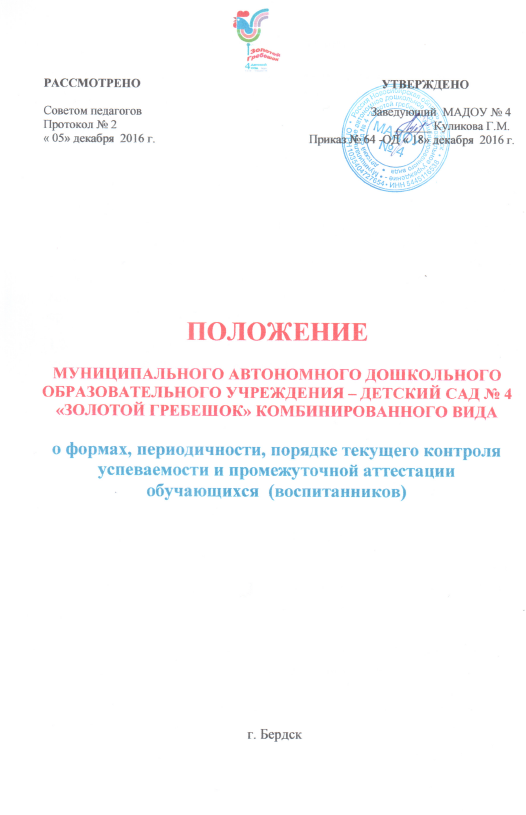 Общее положение.Настоящее Положение о формах, периодичности, порядке текущего контроля успеваемости и промежуточной аттестации обучающихся (воспитанников) Муниципального автономного дошкольного  образовательного  учреждения - детского сада № 4 «Золотой гребешок» комбинированного вида  (далее – Положение) разработано в соответствии с  Федеральным законом Российской Федерации от 29 декабря 2012 г. N 273-ФЗ "Об образовании в Российской Федерации"  статьи 30 пункта 2 Приказа Министерства образования и науки Российской Федерации  от 17  октября 2013 г. № 1155  « Об утверждении Федерального государственного образовательного стандарта дошкольного образования», Приказом Министерства образования и науки от 30.08.2013 № 1014 « Об утверждении Порядка организации и осуществления образовательной деятельности по основным общеобразовательным программам – образовательным программам дошкольного образования» 1.2. Настоящее Положение  принимается  на Педагогическом совете с учетом мнения родительского комитета МАДОУ. 1.3. Настоящее Положение  является локальным нормативным актом, регламентирующим деятельность МАДОУ.Формы получения образования и формы обученияВ Российской Федерации образование  может быть получено:- в организациях, осуществляющих образовательную деятельность;2.2. Обучение в МАДОУ осуществляется в очной форме.2.3.Формы получения образования и формы обучения по основной образовательной программе дошкольного образования определяется федеральным  государственным образовательным стандартом.Компетенция, права, обязанности и ответственность образовательной организацииК компетенции образовательной организации в установленной сфере деятельности относятся:- осуществление текущего контроля успеваемости и промежуточной аттестации, установление их форм, периодичности и порядка проведения.Промежуточная аттестация воспитанников4.1.Промежуточная аттестация образовательной программы дошкольного образования не проводится.4.2.  При реализации  программы может проводиться оценка индивидуального развития детей. Такая оценка проводится  педагогическим работником в рамках педагогической диагностики (оценка индивидуального развития детей дошкольного возраста, связанной с оценкой развития детей дошкольного возраста, связанной с оценкой эффективности педагогических действий и лежащей в основе их дальнейшего планирования)4.3. Результаты  педагогической диагностики (мониторинга) могут использоваться исключительно для решения следующих образовательных задач:- индивидуализации образования (в том числе поддержки ребенка, построения его образовательной траектории или профессиональной коррекции особенностей его развития);- оптимизации работы с группой детей.4.4. Во время проведения педагогической диагностики (мониторинга) используются методы (наблюдение, анализ продуктов детской деятельности, тестовый метод), которые не приводят к переутомлению воспитанников и не нарушают ход образовательного процесса. 
4.5.  При необходимости используется психологическая диагностика развития детей (выявление и изучение индивидуально – психологических особенностей детей), которую проводят квалифицированные специалисты (педагог – психолог, учитель-логопед, дефектолог)4.6. Участие ребенка в психологической диагностики допускается только с согласия его родителей (законных представителей).4.7. Результаты психологической диагностики могут использоваться для решения задач психологического сопровождения и проведения квалифицированной коррекции развития детей.4.8. Педагог имеет право по собственному выбору или на основе консультаций со специалистами использовать имеющиеся различные рекомендации по проведению такой оценки в рамках педагогической диагностики проводить ее самостоятельно.4.9. Оформление результатов педагогической диагностики (мониторинга)  являются сводные диагностические карты, таблицы, графики, диаграммы. 4.10. Педагоги МАДОУ не позднее 3 дней с момента завершения педагогических и психолого - педагогических  диагностик сдают результаты педагогических и психологических  наблюдений с выводами  старшему воспитателю, который осуществляет сравнительный анализ, делает выводы и зачитывает данные на итоговом заседании педагогического совета. 4.11. Ознакомление родителей (законных представителей) с результатами диагностик осуществляется по запросу родителей (законных представителей) в индивидуальном порядке. 5. Хранение документации5.1. Отчетная документация хранится в методическом кабинете в течение 5 лет. 6. Заключительные положения6.1. Срок данного Положения не ограничен. Положение действует до принятия нового.
